Committee Meeting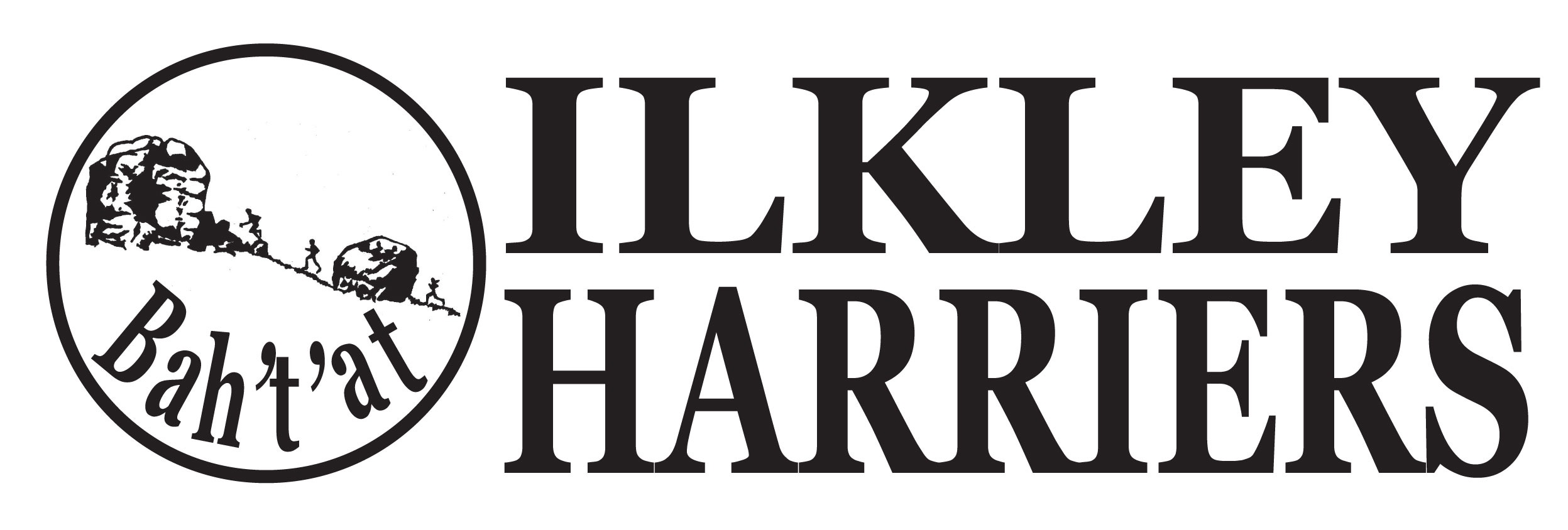 AgendaDate 4th October 2016 – 8.30pmDate 4th October 2016 – 8.30pmVenue: ILTSCVenue: ILTSCItem1Apologies2Minutes of Meeting 6th September 20163Matters Arising4Running the ClubAGM matters arisingHarrier and Volunteer of the monthRaces: reviews of Ilkley Incline, Aquathlon, relaysEvents coming up:  Christmas relays and quiz, Awards do organisation, Awards definitions and nominations (for decisions January mtg), League races for 2017 (decision December this year)Next newsletterJuniors5Developing the ClubDevelopment plan review and revision process  6AOBNext Meeting proposed: 8.30 pm on 1st November 2016 ILTSC